Impressing Living SpaceDark Stone & Grey Stone by Scheurich Leave your daily routine behind and bring your home back to life with nature! The Cozy Cottage style by Scheurich does just that: it unites natural materials and colours to create an ambience of wellbeing. We flourish surrounded by natural materials; wood, bamboo, wool - and plants also play an important part. The lifelike stone-effect cover-pots Dark Stone and Grey Stone are available in deep grey hues and have a grounding effect when combined with butterfly orchids, tropical ferns and the exotic summer tulip.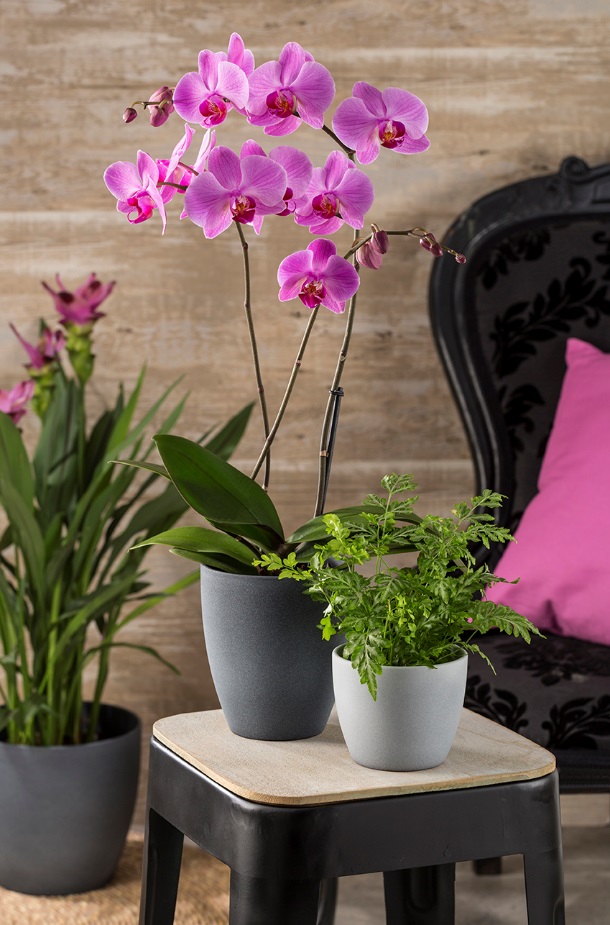 These slender tall pots are made for orchids. The special shape prevents waterlogging and offers the queens of plants optimal conditions. For all other plants, Dark Stone and Grey Stone are available in a classic shape and in different sizes from mini to midi. An arrangement of several cover-pots is simply beautiful - be it in the same colour or in differing shades playfully combined. Dark Stone and Grey Stone have a stimulating effect and are sources of inspiration for new home décor ideas. The cool colours of the cover-pots are an exciting contrast when used with other plant and home accessories in warm or hot colour palettes, that’s what makes the Cozy Cottage look so attractive. Colour awakens emotions!Cozy Cottage loves wood; Scheurich guarantees they are absolutely waterproof and no troublesome stains will occur from Dark Stone and Grey Stone.About ScheurichMy pot. My style.Scheurich knows how to meet different customer demands and to offer fashionable products for current trends in interior styles. With designs at the pulse of the time, proven quality Made in Germany and one of the largest offerings of shapes in the market, the family business is the No. 1 in Europe when it comes to plant containers for the in- and the outdoors. The sustainable ceramics and plastics production lines at both German locations make Scheurich a pioneer of environmental protection.Available sizes:Cover-pot: 11, 14, 16, 19, 22, 25 and 28 cmOrchid pot: 15 cm